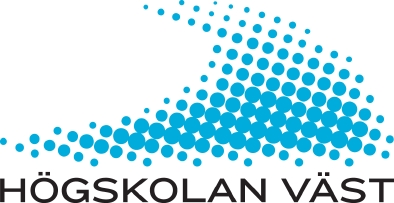 Institutionen för ekonomi och IT
Avdelningen för informatikEn beskrivande titel är ibland så här lång, ibland är den kortare– Eventuell undertitelFörfattare: XXKandidatuppsats, 15 hpExamensarbete i informatikHöst/vårterminen 20XXHandledare: XX Examinator: XX 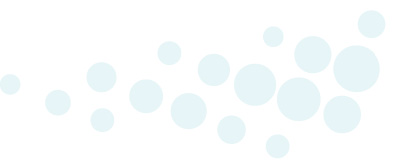 HÖGSKOLAN VÄSTInstitutionen för ekonomi och ITAvdelningen för informatik461 86 TROLLHÄTTANTel 0520-22 30 00    www.hv.se